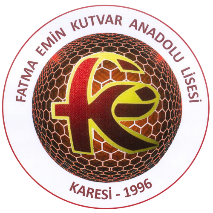 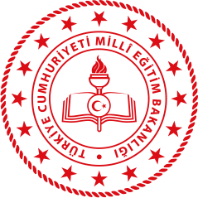 ………/…….. EĞİTİM ÖĞRETİM YILIFATMA EMİN KUTVAR ANADOLU LİSESİPROJE ÖDEVİ DEĞERLENDİRME ÇİZELGESİ………/…….. EĞİTİM ÖĞRETİM YILIFATMA EMİN KUTVAR ANADOLU LİSESİPROJE ÖDEVİ DEĞERLENDİRME ÇİZELGESİ………/…….. EĞİTİM ÖĞRETİM YILIFATMA EMİN KUTVAR ANADOLU LİSESİPROJE ÖDEVİ DEĞERLENDİRME ÇİZELGESİ………/…….. EĞİTİM ÖĞRETİM YILIFATMA EMİN KUTVAR ANADOLU LİSESİPROJE ÖDEVİ DEĞERLENDİRME ÇİZELGESİ………/…….. EĞİTİM ÖĞRETİM YILIFATMA EMİN KUTVAR ANADOLU LİSESİPROJE ÖDEVİ DEĞERLENDİRME ÇİZELGESİÖğrenci Adı Soyadı      : Öğrenci Adı Soyadı      : Öğrenci Adı Soyadı      : Dersin Adı                     :Dersin Adı                     :Sınıfı Numarası            :Sınıfı Numarası            :Sınıfı Numarası            :Öğretmenin Adı Soyadı :Öğretmenin Adı Soyadı :Ödevin Verildiği Tarih :Ödevin Verildiği Tarih :Ödevin Verildiği Tarih :Ödevin Teslim Tarihi   :Ödevin Teslim Tarihi   :Ödevin Teslim Tarihi   :AYLIK ÖDEV KONTROL ÇİZELGESİAYLIK ÖDEV KONTROL ÇİZELGESİAYLIK ÖDEV KONTROL ÇİZELGESİAYLIK ÖDEV KONTROL ÇİZELGESİAYLIK ÖDEV KONTROL ÇİZELGESİARALIKOCAKŞUBATŞUBATMARTNOT:  1-Ödev Konusu Öğrenciye İmza Karşılığı Bildirilecektir.2-Öğrencinin Ders Öğretmenleri İle Görüşmesinde  Öğretmen Tarafından Notlar Alınacaktır.3.Her Öğretmen Verdiği Ödevlerle İlgili Sonuçları Dosyalayacaktır.4-Öğrencinin Çalışma Planı ,Bilgi,Doküman Ve Araç Gereç Listesi ,İletişim Kurduğu Kaynak Kişilerin Listesi Ödevin Sonunda Yararlanılan Kaynaklar Bölümünde Belirtilecektir.NOT:  1-Ödev Konusu Öğrenciye İmza Karşılığı Bildirilecektir.2-Öğrencinin Ders Öğretmenleri İle Görüşmesinde  Öğretmen Tarafından Notlar Alınacaktır.3.Her Öğretmen Verdiği Ödevlerle İlgili Sonuçları Dosyalayacaktır.4-Öğrencinin Çalışma Planı ,Bilgi,Doküman Ve Araç Gereç Listesi ,İletişim Kurduğu Kaynak Kişilerin Listesi Ödevin Sonunda Yararlanılan Kaynaklar Bölümünde Belirtilecektir.NOT:  1-Ödev Konusu Öğrenciye İmza Karşılığı Bildirilecektir.2-Öğrencinin Ders Öğretmenleri İle Görüşmesinde  Öğretmen Tarafından Notlar Alınacaktır.3.Her Öğretmen Verdiği Ödevlerle İlgili Sonuçları Dosyalayacaktır.4-Öğrencinin Çalışma Planı ,Bilgi,Doküman Ve Araç Gereç Listesi ,İletişim Kurduğu Kaynak Kişilerin Listesi Ödevin Sonunda Yararlanılan Kaynaklar Bölümünde Belirtilecektir.NOT:  1-Ödev Konusu Öğrenciye İmza Karşılığı Bildirilecektir.2-Öğrencinin Ders Öğretmenleri İle Görüşmesinde  Öğretmen Tarafından Notlar Alınacaktır.3.Her Öğretmen Verdiği Ödevlerle İlgili Sonuçları Dosyalayacaktır.4-Öğrencinin Çalışma Planı ,Bilgi,Doküman Ve Araç Gereç Listesi ,İletişim Kurduğu Kaynak Kişilerin Listesi Ödevin Sonunda Yararlanılan Kaynaklar Bölümünde Belirtilecektir.NOT:  1-Ödev Konusu Öğrenciye İmza Karşılığı Bildirilecektir.2-Öğrencinin Ders Öğretmenleri İle Görüşmesinde  Öğretmen Tarafından Notlar Alınacaktır.3.Her Öğretmen Verdiği Ödevlerle İlgili Sonuçları Dosyalayacaktır.4-Öğrencinin Çalışma Planı ,Bilgi,Doküman Ve Araç Gereç Listesi ,İletişim Kurduğu Kaynak Kişilerin Listesi Ödevin Sonunda Yararlanılan Kaynaklar Bölümünde Belirtilecektir.